ЛИНЕЙКА ОБОРУДОВАНИЯ __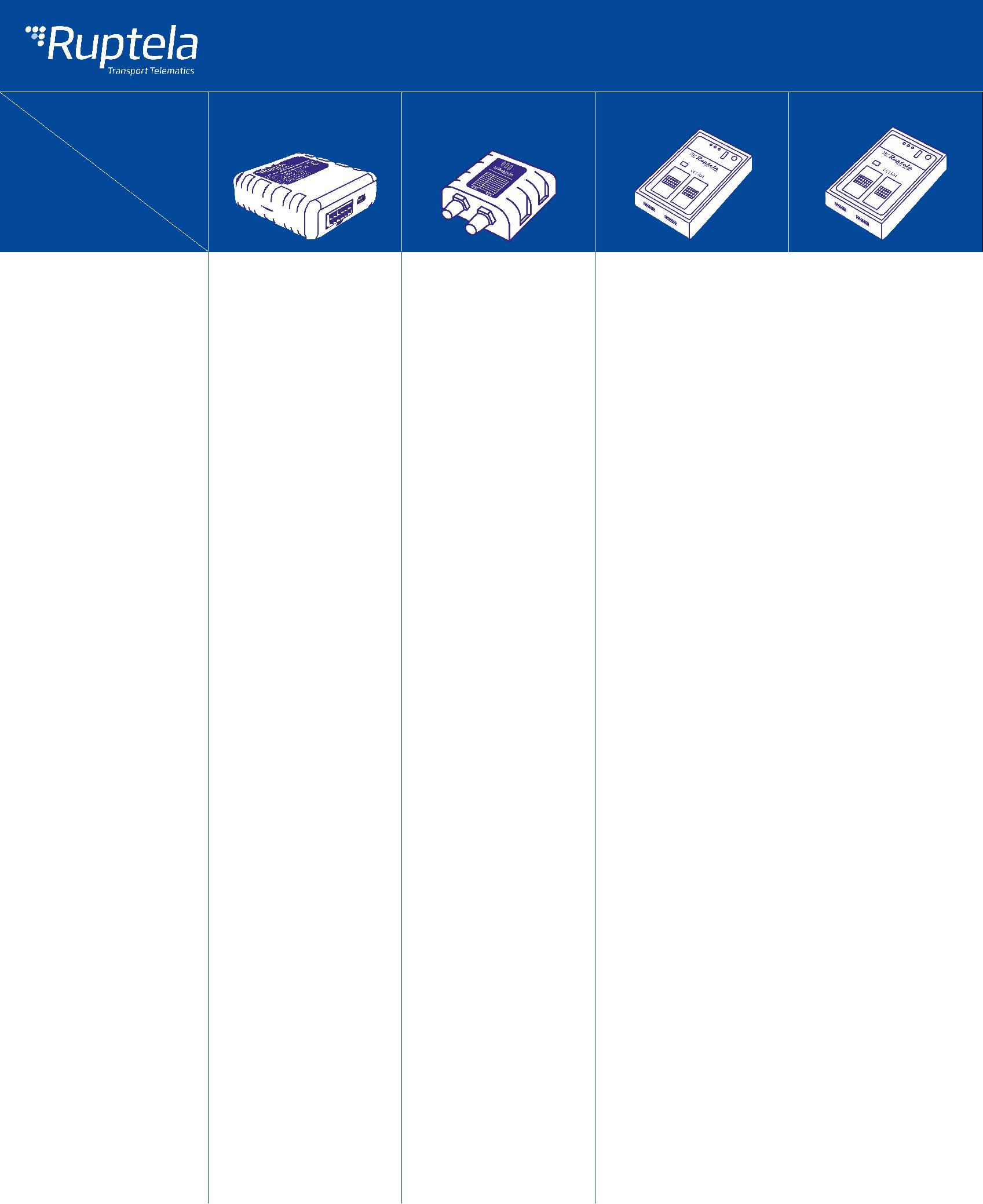 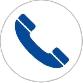 FM-Eco4 LightFM-Eco4FM-Pro4FM-Tco4                  ТерминалФункционалВходы \ Выходы4 DIN; 2 AIN;4 DIN; 2 AIN;4 DIN; 2 AIN;4 DIN; 2 AIN;4 DIN; 2 AIN;Входы \ Выходы2 DOUT2 DOUT2 DOUT2 DOUT2 DOUT2 DOUT2 DOUT2 DOUT2 DOUT2 DOUTЧтение CANbus--FMSFMS; LCV; J1708FMS; LCV; J1708АКБ-ECO 4+ Внутренний Li-PoВнутренний Li-Po 1050Внутренний Li-Po 1050Внутренний Li-Po 1050АКБ-190 mAhmAhmAhmAh190 mAhmAhmAhmAhRS 232--2xRS232 + 1 RS4852xRS232 + 1 RS4852xRS232 + 1 RS485++                     ++++                     +(Dallas Key & max 4 температурных датчика)(Dallas Key & max 4 температурных датчика)доступно на 1 Wire (Dallas Key & (Dallas Key & max 4     (Dallas Key & max 4(Dallas Key & max 4 температурных датчика)(Dallas Key & max 4 температурных датчика)доступно на 1 Wire (Dallas Key & (Dallas Key & max 4     (Dallas Key & max 4max 4 температурных датчика)Температурных датчика)Температурных датчика)max 4 температурных датчика)Температурных датчика)Температурных датчика)OBD II коды ошибок---+Встроенная память4MB (32 тысячи  записей)4MB (32 тысячи записей)4MB (32 тысячи  записей)4MB (32тысячи записей)4MB (32тысячи записей)Аккселерометр++++Удаленное считывание с цифрового тахографа---+Различные конфигурации4444\профили4444\профилиИзменение конфигураций и Через GPRS (OTA)Через GPRS (OTA)Через GPRS (OTA) илиЧерез GPRS (OTA)Через GPRS (OTA)обновление прошивкиили USBили USBUSBили USBили USBПоддерживаемые 2 аналоговых2 аналоговыхДо 11 цифровых;До 11 цифровых;До 11 цифровых;ДУТ2 аналоговых2 аналоговых2 aналоговых2 aналоговых2 aналоговыхДУТ2 aналоговых2 aналоговых2 aналоговыхСистема позиционированияGPS/GLONASSGPS/GLONASSGPS/GLONASSGPS/GLONASSGPS/GLONASSПодключение к ---+Thermo King---+Thermo KingПоддержка Mobileye--+-Eco-Drive (Система контроля стиля вождения)++++Eco-Drive (Система контроля стиля вождения)+++(аккселерометр./CANbus(аккселерометр./CANbus(аккселерометр)(аккселерометр)(аккселерометр./CANbus)(аккселерометр./CANbus(аккселерометр./CANbus(аккселерометр)(аккселерометр)(аккселерометр./CANbus)/ OBD)/ OBD)/ OBD)/ OBD)EcoDrive панель++++Защита от конденсатаЗащищенный от пылиЗащита от конденсатаИ влаги корпус IPГолосовая связь,Голосовая связь,Голосовая связь,Дополнительные возможностиКласс защиты IP 31,И влаги корпус IPГолосовая связь,Голосовая связь,Голосовая связь,Дополнительные возможностиКласс защиты IP 31,67, внутренние геозоны,GarminGarminGarminВнутренняя антенна67, внутренние геозоны,GarminGarminGarminВнутренняя антеннаjamming detectionjamming detection    ГК «ХИТ ТЕЛЕКОМ»8-967-210-55358-967-210-55358-967-210-5535                 КОНТАКТЫ                 КОНТАКТЫВаршавское ш. д 125 стр.1 секция 9 ,2 этаж, офис 7sales@ruptela.prosales@ruptela.prosales@ruptela.pro         www.ruptela.pro         www.ruptela.pro         www.ruptela.pro